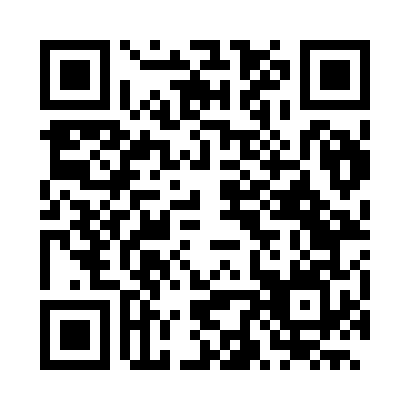 Prayer times for Salvador, BrazilWed 1 May 2024 - Fri 31 May 2024High Latitude Method: NonePrayer Calculation Method: Muslim World LeagueAsar Calculation Method: ShafiPrayer times provided by https://www.salahtimes.comDateDayFajrSunriseDhuhrAsrMaghribIsha1Wed4:295:4211:312:515:206:282Thu4:295:4211:312:515:196:283Fri4:295:4211:312:505:196:284Sat4:305:4211:312:505:196:275Sun4:305:4311:312:505:186:276Mon4:305:4311:302:505:186:277Tue4:305:4311:302:505:186:278Wed4:305:4311:302:495:176:269Thu4:305:4311:302:495:176:2610Fri4:305:4411:302:495:176:2611Sat4:305:4411:302:495:176:2612Sun4:305:4411:302:495:166:2613Mon4:315:4411:302:495:166:2614Tue4:315:4511:302:495:166:2515Wed4:315:4511:302:495:166:2516Thu4:315:4511:302:485:156:2517Fri4:315:4511:302:485:156:2518Sat4:315:4611:302:485:156:2519Sun4:325:4611:302:485:156:2520Mon4:325:4611:302:485:156:2521Tue4:325:4611:312:485:156:2522Wed4:325:4711:312:485:146:2523Thu4:325:4711:312:485:146:2524Fri4:325:4711:312:485:146:2525Sat4:335:4811:312:485:146:2526Sun4:335:4811:312:485:146:2527Mon4:335:4811:312:485:146:2528Tue4:335:4811:312:485:146:2529Wed4:345:4911:312:485:146:2530Thu4:345:4911:322:485:146:2531Fri4:345:4911:322:485:146:25